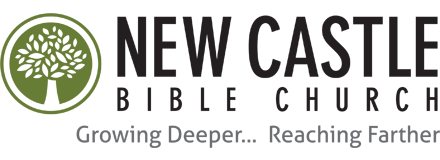 Application for Employment Please return your completed application to the attention of Lisa Willmert (lwillmert@myncbc.org).  PERSONAL INFORMATIONPERSONAL INFORMATIONPERSONAL INFORMATIONPERSONAL INFORMATIONFull Name      Full Name      Full Name      Full Name      Street Address      Street Address      Street Address      Street Address      City      State      State      Zip Code      Phone      Phone      Email address      Email address      EDUCATION AND PROFESSIONAL DEVELOPMENTEDUCATION AND PROFESSIONAL DEVELOPMENTEDUCATION AND PROFESSIONAL DEVELOPMENTEDUCATION AND PROFESSIONAL DEVELOPMENTEDUCATION AND PROFESSIONAL DEVELOPMENTSchoolCity/StateDid you graduate?DegreeHigh School2-Year College4-Year CollegeGraduate SchoolOtherEMPLOYMENT HISTORY AND EXPERIENCEEMPLOYMENT HISTORY AND EXPERIENCEEMPLOYMENT HISTORY AND EXPERIENCEEMPLOYMENT HISTORY AND EXPERIENCECurrent or Last Employer:      Current or Last Employer:      Current or Last Employer:      Current or Last Employer:      Start Date:      Start Date:      End Date:      End Date:      Position/Title:      Position/Title:      Employer Phone:      Employer Phone:      Street address      Street address      Street address      Street address      City      State      State      Zip Code      Name and Title of Supervisor:      Name and Title of Supervisor:      Name and Title of Supervisor:      Name and Title of Supervisor:      May we contact him/her?       YES       NO  If yes, please provide contact information:      May we contact him/her?       YES       NO  If yes, please provide contact information:      May we contact him/her?       YES       NO  If yes, please provide contact information:      May we contact him/her?       YES       NO  If yes, please provide contact information:      Reason(s) for leaving:      Reason(s) for leaving:      Reason(s) for leaving:      Reason(s) for leaving:      Second Previous Employer:      Second Previous Employer:      Second Previous Employer:      Second Previous Employer:      Start Date:      Start Date:      End Date:      End Date:      Position/Title:      Position/Title:      Employer Phone:      Employer Phone:      Street address      Street address      Street address      Street address      City       State      State      Zip Code      Name and Title of Supervisor:      Name and Title of Supervisor:      Name and Title of Supervisor:      Name and Title of Supervisor:      May we contact him/her?       YES       NO         If yes, please provide contact information:      May we contact him/her?       YES       NO         If yes, please provide contact information:      May we contact him/her?       YES       NO         If yes, please provide contact information:      May we contact him/her?       YES       NO         If yes, please provide contact information:      Reason(s) for leaving:      Reason(s) for leaving:      Reason(s) for leaving:      Reason(s) for leaving:      Third Previous Employer:      Third Previous Employer:      Third Previous Employer:      Third Previous Employer:      Start Date:      Start Date:      End Date:      End Date:      Position/Title:      Position/Title:      Employer Phone:      Employer Phone:      Street address      Street address      Street address      Street address      City       State      State      Zip Code      Name and Title of Supervisor:      Name and Title of Supervisor:      Name and Title of Supervisor:      Name and Title of Supervisor:      May we contact him/her?       YES     NO       If yes, please provide contact information:      May we contact him/her?       YES     NO       If yes, please provide contact information:      May we contact him/her?       YES     NO       If yes, please provide contact information:      May we contact him/her?       YES     NO       If yes, please provide contact information:      Reason(s) for leaving:      Reason(s) for leaving:      Reason(s) for leaving:      Reason(s) for leaving:      REFERENCESREFERENCESPlease submit the names of 3 references who have been a supervisor, colleague or pastor.  No relatives.  Please submit the names of 3 references who have been a supervisor, colleague or pastor.  No relatives.  Name:      Name:      Years known:      Phone Number:      Position/Title:      Position/Title:      Name:      Name:      Years known:      Phone Number:      Position/Title:      Position/Title:      Name:      Name:      Years known:      Phone Number:      Position/Title:      Position/Title:      SIGNATURE PAGEI certify that the facts contained in this application are true and complete to the best of my knowledge and understand that, if employed, falsified statements or omissions on this application shall be grounds for dismissal.I authorize investigation of all statements contained herein and the references listed above to give you any and all information concerning my previous employment and any pertinent information they may have, personal or otherwise, and release all parties from all liability for any damage that may result from furnishing same to you.I understand and agree that, if hired, I am subject to the policies contained in New Castle Bible Church’s employee manual and a 90 day observation period.  I further understand that this application is not a contract of employment, nor a legal document, and nothing contained herein creates a contract between New Castle Bible Church and me. I consent to New Castle Bible Church conducting a criminal records check, as long as the results are kept confidential.  I authorize the appropriate law enforcement agency to release information pertaining to any record or file maintained on me and release said agency from any and all liability resulting from such disclosure.Applicant Signature: _________________________________       Date: ________________